CLASS 3 – EXAM TIME TABLE & HALF YEARLY SYLLABUSDATESUBJECTCHAPTER NAMES20.09.19EVSChapter 4: Food and Balanced DietChapter 6: The World of PlantsChapter 7: SoundChapter 8: The RainChapter 9: Importance of WaterChapter 12: The World of Animals21.09.19ENGLISHLiterature (Vocabulary):Poem 3 - Little By LittleChapter 3 - The Enormous TurnipPoem 4 - Sea Song Chapter 4 - A Little Fish StoryPoem 5 - The Balloon Man Chapter 5 - The Yellow ButterflyLanguage (Grammar):Chapter 6 - Possessive PronounsChapter 7 - Relative PronounsChapter 8 - Interrogative PronounsChapter 9 – ArticlesChapter 10 - Descriptive AdjectivesChapter 11 - Adjectives of QuantityChapter 12 - Possessive AdjectivesChapter 13 - Adjectives of ComparisonChapter 14 - The Simple Present TenseChapter 15 - The Present Continuous TenseComposition:Extending Story Based on HintsCompleting a Diary Entry23.09.192ND LANGUAGEHINDIव्याकरणलतिका - 3 / Learning Resource11.शब्द-भंडारपर्यायवाचीशब्द10. मुहावरे5. नामशब्द- संज्ञा7. कैसायाकितना—विशेषण8. करनायाहोना—क्रियाविरामचिह्नरिमझिम – 34.मनकरताहै5.बहादुरबित्तो6.हमसेसबकहते8.बंदर-बाँटसृजनात्मकलेखनचित्र-वर्णनBENGALI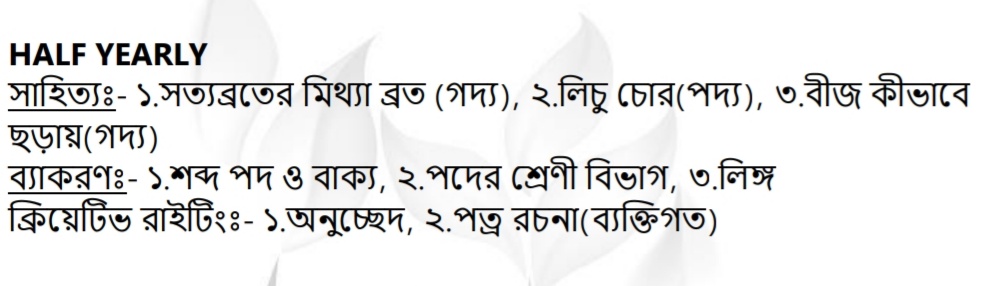 24.09.19COMPUTERSTEPWISE THINKINGINTRODUCTION TO SCRATCHASANAS WHILE USING COMPUTERS25.09.19MATHSChapter 1: NumberChapter 2: AdditionChapter 3: SubtractionChapter 4: MultiplicationChapter 5: Division26.09.19G.KMY COUNTRYAROUND THE WORLDENVIRONMENT AND THE WORLDE OF SCIENCETHE WORLD OF PLANTS AND ANIMALS